Using Safari MontageWith a Substitute TeacherTo use Safari Montage videos with a Substitute Teacher 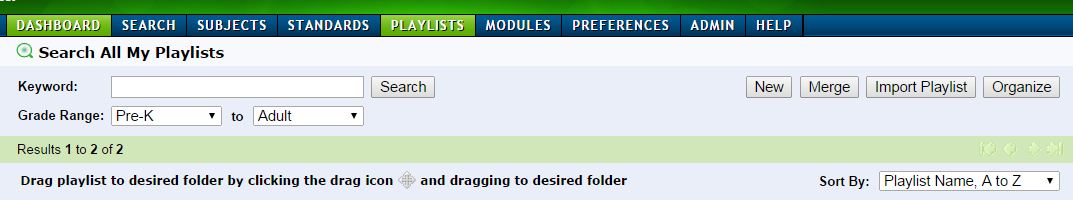 Login to Safari MontageChoose Playlist from the DashboardClick on New 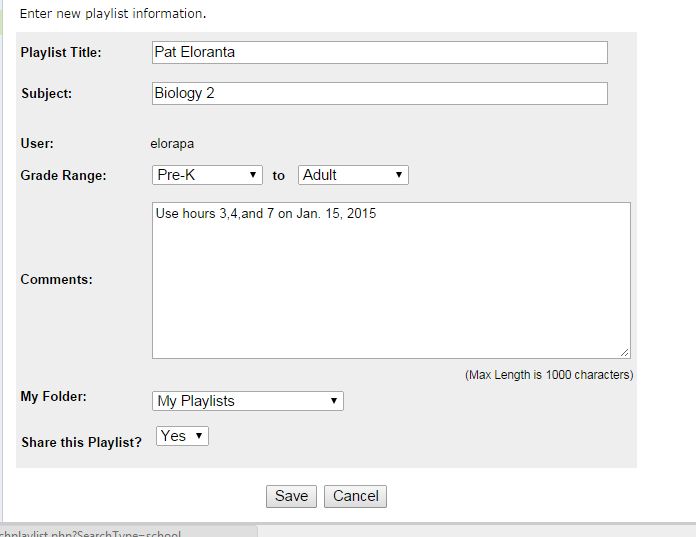 Name your Playlist with your nameEnter the class name in SubjectEnter details (classes /hours/directions) in the Comments sectionChoose Share this playlistSaveVerify that you are in the correct playlist before locating any videos.  Check the upper right hand corner for the active playlist. Return to my playlists to re-select if needed.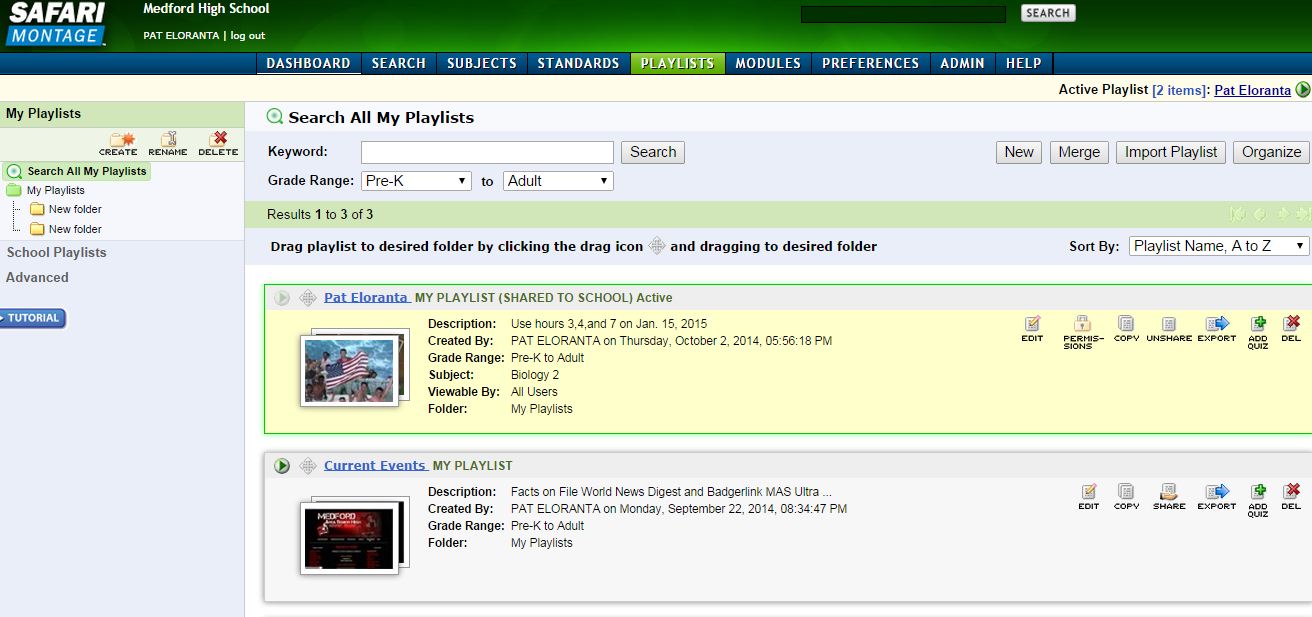 Locate your videos and add to the playlistLeave page 2 for your sub Using Safari MontageLogin to the network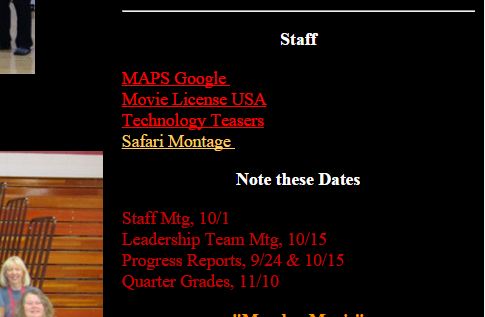 Open the internet to the MASH homepageClick on the Safari Montage link located on the bottom right of the pageLogin to Safari Montage:Username: user  Password: netwareClick the Playlist button and enter the teacher’s name There you will find the videos with notes about playing them in the description areaClick on the green play button to start the video(s)Call the library staff if you have questions, or need help.